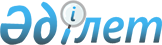 О Султанове Е.Х.Постановление Правительства Республики Казахстан от 31 декабря 2004 года
N 1471      Правительство Республики Казахстан ПОСТАНОВЛЯЕТ: 

      назначить Султанова Ерика Хамзиновича председателем Комитета развития транспортной инфраструктуры Министерства транспорта и коммуникаций Республики Казахстан, освободив от ранее занимаемой должности.       Премьер-Министр 

      Республики Казахстан 
					© 2012. РГП на ПХВ «Институт законодательства и правовой информации Республики Казахстан» Министерства юстиции Республики Казахстан
				